*Strength Level Key based on the National Occupational Classification*Frequency Key based on WCB Alberta RecommendationsPHOTOS OF TASKS AND WORK ENVIRONMENTRichard Huynh, BScKinKinesiologistSITE SPECIFIC JOB DEMAND ADDITIONS:Validation AgreementWe the undersigned have reviewed the Physical Demands Analysis for this position and agree that the physical demands documented in this report are representative of the true demands of the tasks associated with the job title as assessed on the date listed above.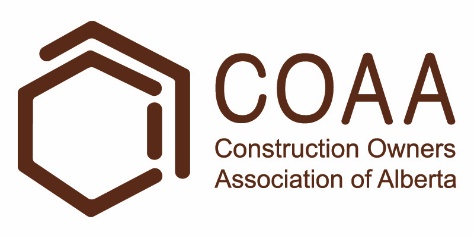 Physical Demands AnalysisHVAC TechnicianPrepared for:  Construction Owners Association of AlbertaJob Title:HVAC TechnicianAssessment Location:Data Collection Date:Completed By:Submitted on:Disclaimer:The Physical Demands noted in this report may vary depending on company and location. Please contact the company directly to confirm this physical demands analysis is an accurate representation of the specific job title for the specific location.Work Schedule:Shift Duration: 12 hours/day; may varyBreak Schedule: Total of 1 hour break per dayShift Rotation: 14 days on, 14 days offOn call is required: Yes; during the eveningOvertime required: No; but is often availableEducation / Experience:Education required: Journeyman Refrigeration and Air Conditioning Mechanic or Gas Fitter Certificate. To obtain this, they must complete a 4-year apprenticeship program. The in-class portion is 8 weeks for the first 3 years; and 12 weeks in the fourth year.Hours required for position: ~1500 hoursTickets that may be required (not limited to): Fall protection, Wildlife awareness, Elevated Work Platform (EWP) machinery use, Confined Space, First Aid, WHMIS, Construction Safety Training Systems (CSTS) and Basic Safety Orientation (BSO).Labour Provider: N/AJob Overview:The HVAC Technician is responsible for installing and maintaining Heating, Ventilation, Air Conditioning, and Refrigeration systems. The Technician may spend extended periods of time working outside on the roof. Tasks are generated and logged through Electronically Generated Services (EGS). The HVAC Technician is trained in Field Level Hazard Assessments (FLHA), and may work alongside laborers or other maintenance staff. Their days are unpredictable because mechanical issues and troubleshooting may take priority over other tasks.The HVAC Technician is responsible for installing and maintaining Heating, Ventilation, Air Conditioning, and Refrigeration systems. The Technician may spend extended periods of time working outside on the roof. Tasks are generated and logged through Electronically Generated Services (EGS). The HVAC Technician is trained in Field Level Hazard Assessments (FLHA), and may work alongside laborers or other maintenance staff. Their days are unpredictable because mechanical issues and troubleshooting may take priority over other tasks.The HVAC Technician is responsible for installing and maintaining Heating, Ventilation, Air Conditioning, and Refrigeration systems. The Technician may spend extended periods of time working outside on the roof. Tasks are generated and logged through Electronically Generated Services (EGS). The HVAC Technician is trained in Field Level Hazard Assessments (FLHA), and may work alongside laborers or other maintenance staff. Their days are unpredictable because mechanical issues and troubleshooting may take priority over other tasks.Job Overview:% of shiftJob TaskTask DescriptionJob Overview:10%Safety/meetingsToolbox talk – Safety topics are discussed during the toolbox talk. The Technician will receive additional information such as:Tasks for the dayImportant events from previous shiftsA FLHA is completed and signed before starting any work where hazards are present.The FLHA is updated when there are changes to the tasks.Job Overview:90%On site workSelecting Electronic Generated Services (EGS) – EGS are accessed on the computer.EGS are selected and printed.Some EGS may take priority over others.Some EGS may require several days to complete due to the ordering of parts.Completing EGSEGS may need to be completed indoors and/or outdoors. Indoors – staff, guest, and common areas.Outdoors – building exterior such as on the roof or the side of the building.The Technician will need to collect necessary tools and parts to complete the EGS.The Technician may need to climb stairs, ladders, or drive to access the work area.The Technician will repair the issue, or install new equipment indicated by the EGS.They may need to repair or install condensers, heaters, air conditioning units, and/or refrigeration units.Other maintenance staff members may need to assist.High voltage areas (>24V) will require the assistance of an Electrician.Preventative maintenances (PM) are performed when possible.When performing a PM, the Technician may work alongside other maintenance staff.High voltage areas (>24V) will require the assistance of an Electrician.A checklist is followed when performing a maintenance.A PM may consist of the following:Ensuring power is cut off.Gaining access to condensers, heaters, ventilation units, air conditioning units, and/or refrigeration units.Checking the condition of condensers, heaters, ventilation units, air conditioning units, and/or refrigeration units.Cleaning debris and dust using compressed air, a rag, and/or a vacuum.Removing built up ice using a scraper.Testing the operation of the condensers, heaters, ventilation units, air conditioning units, and/or refrigeration units.Completing paperwork – paperwork for daily checks, EGS, PMs, orders, and hours.Equipment/Tools:Small hand tools, such as wrenches and screwdrivers (~1 lbs)Power drill (~4-5 lbs)Tool bag (28 lbs when full)Step ladder (~7 lbs)10 foot ladder (~30 lbs)Exposures / Environment:High voltage equipmentHot temperaturesCold temperaturesWorking from heightsPinch pointsRainSnowIceWindOverhead hazardsPersonal Protective Equipment Required:Steel toed bootsFoam safety eyewear (fectoggle)Long sleeves and pantsPersonal Protective Equipment as Required:Hard hatGlovesHarnessSafety vest or high visibility stripesNOC STRENGTH LEVEL KEYNOC STRENGTH LEVEL KEYStrength LevelDefinitionLimited (Lim)Up to 5 kg (11 pounds)Light (L)5 kg to 10 kg (11 – 22 pounds)Medium (M)10 kg to 20 kg (22 – 44 pounds)Heavy (H)Greater than 20 kg (44 pounds plus)FREQUENCY KEYFREQUENCY KEYFREQUENCY KEYFrequency% of WorkdayHours – Based on 8 hour WorkdayNot Required (N/R)0%0Rarely (R)1 – 5%<25 min/dayOccasionally (O)6 – 33%25 min to 2 hours 40 min/dayFrequently (F)34 – 66%2 hours 41 min to 5 hours 17 min/dayConstantly (C)67 – 100%5 hours 18 min to 8 hours/dayJob DemandFrequency / NOC Strength LevelFrequency / NOC Strength LevelFrequency / NOC Strength LevelFrequency / NOC Strength LevelFrequency / NOC Strength LevelDetails/ MeasurementsN/RROFCMaterial Handling:Material Handling:Material Handling:Material Handling:Material Handling:Material Handling:Material Handling:Floor to Waist Level LiftingHMLimHeavy lifting may occur with (but not limited to):Nitrogen cylinders (>44 lbs)Bottles of refrigerant (~45 lbs)A laborer or another maintenance staff member can assist with heavy lifting.Medium level lifting may occur with (but not limited to):Tool bag (28 lbs when full)10 foot ladder (30 lbs)Limited level lifting may occur with (but not limited to):Small hand tools (~1 lbs)Power drill (4-5 lbs)Air filters (~1 lbs)Knee to Waist Level LiftingHMLimAs aboveWaist to Waist Level LiftingHMLimAs aboveWaist to Chest Level LiftingLimLimited level lifting may occur with (but not limited to):Small hand tools (~1 lbs)Power drill (4-5 lbs)Air filters (~1 lbs)Waist to Shoulder Level LiftingLimAs aboveWaist to Overhead Level LiftingLimLimited level lifting may occur with (but not limited to):Small hand tools (~1 lbs)Power drill (4-5 lbs)Front CarryHMHeavy carrying may occur with (but not limited to):Nitrogen cylinders (>44 lbs)Bottles of refrigerant (~45 lbs)A laborer or another maintenance staff member can assist with heavy carrying.Medium level carrying may occur with (but not limited to):Tool bag (28 lbs when full)10 foot ladder (30 lbs)Limited level carrying may occur with air filters.Right / Left-handed Carry (Dominant Hand)MLimMedium level carrying may occur with (but not limited to) the tool bag (28 lbs when full).Limited level carrying may occur with (but not limited to):Small hand tools (~1 lbs)Power drill (4-5 lbs)Shoulder CarryMMedium level carrying may occur when using a shoulder strap to carry the tool bag.StaticPushing/Pulling (Force)LHolding parts in place during installation.DynamicPushing/Pulling (Force)HPushing and pulling appliances and equipment.Pushing and pulling nitrogen tanks (>44 lbs)Using hand tools for installations, repairs, or maintenances.Job DemandFrequencyFrequencyFrequencyFrequencyFrequencyDetails/MeasurementsN/RROFCUpper Extremity Work:Upper Extremity Work:Upper Extremity Work:Upper Extremity Work:Upper Extremity Work:Upper Extremity Work:Upper Extremity Work:Hand GrippingXWhen lifting and carrying equipment such as the tool bag.When using tools to install or repair equipment.When driving.Pinch GrippingXGripping small parts when repairing or installing equipment.When using a pen to complete paperwork.Upper Extremity CoordinationXWhen lifting and carrying equipment such as the tool bag.When using tools to install or repair equipment.When driving.Reaching ForwardXAs aboveOverhead Shoulder Level ReachingXWhen using tools to install or repair equipment.Below Shoulder Level ReachingXWhen lifting and carrying equipment such as the tool bag.When using tools to install or repair equipment.ThrowingXJob DemandFrequencyFrequencyFrequencyFrequencyFrequencyFrequencyDetails/MeasurementsN/RN/RROFCPositional Work:Positional Work:Positional Work:Positional Work:Positional Work:Positional Work:Positional Work:Positional Work:Trunk Flexion (Bending) Trunk Flexion (Bending) XWhen lifting equipment such as the tool bag.When working on low-level equipment such as heating vents and air conditioning units.Depending on the EGS or PM, the Technician may need to spend time in many different positions.Trunk Rotation (Twisting)Trunk Rotation (Twisting)XWhen working behind equipment and in tight spaces.KneelingKneelingXWhen working on low-level equipment such as heating vents and air conditioning units.CrawlingCrawlingXWhen performing EGS underneath the building or at low levels.CrouchingCrouchingXWhen working on low-level equipment such as heating vents and air conditioning units.SquattingSquattingXWhen lifting equipment such as the tool bag.Neck FlexionNeck FlexionXWhen working on low-level equipment such as heating vents and air conditioning units.Neck ExtensionNeck ExtensionXWhen working on overhead ventilation units.Neck RotationNeck RotationXWhen working behind equipment and in tight spaces.Job DemandFrequencyFrequencyFrequencyFrequencyFrequencyDetails/MeasurementsN/RROFCStatic Work:Static Work:Static Work:Static Work:Static Work:Static Work:Static Work:SittingXWhen completing paperwork and/or driving.Static StandingXWhen completing various EGS or PMs.BalancingXWhen using a ladder.Job DemandFrequencyFrequencyFrequencyFrequencyFrequencyDetails/MeasurementsN/RROFCAmbulation: Ambulation: Ambulation: Ambulation: Ambulation: Ambulation: Ambulation: Walking:  Level SurfacesXWalking indoors or outdoors on the roof.Walking:  Uneven SurfacesXWalking outside.There may be snow, ice, mud, and gravel present.Walking: SlopesXAs above.JumpingXRunningXJob DemandFrequencyFrequencyFrequencyFrequencyFrequencyDetails/MeasurementsN/RROFCClimbing:Climbing:Climbing:Climbing:Climbing:Climbing:Climbing:StairsXStairs indoors and outdoors.LadderXLadders indoors and outdoors.OtherXFigure 1:  The HVAC Technician may carry their equipment using a tool bag. The Technician will carry the tool bag only when needed.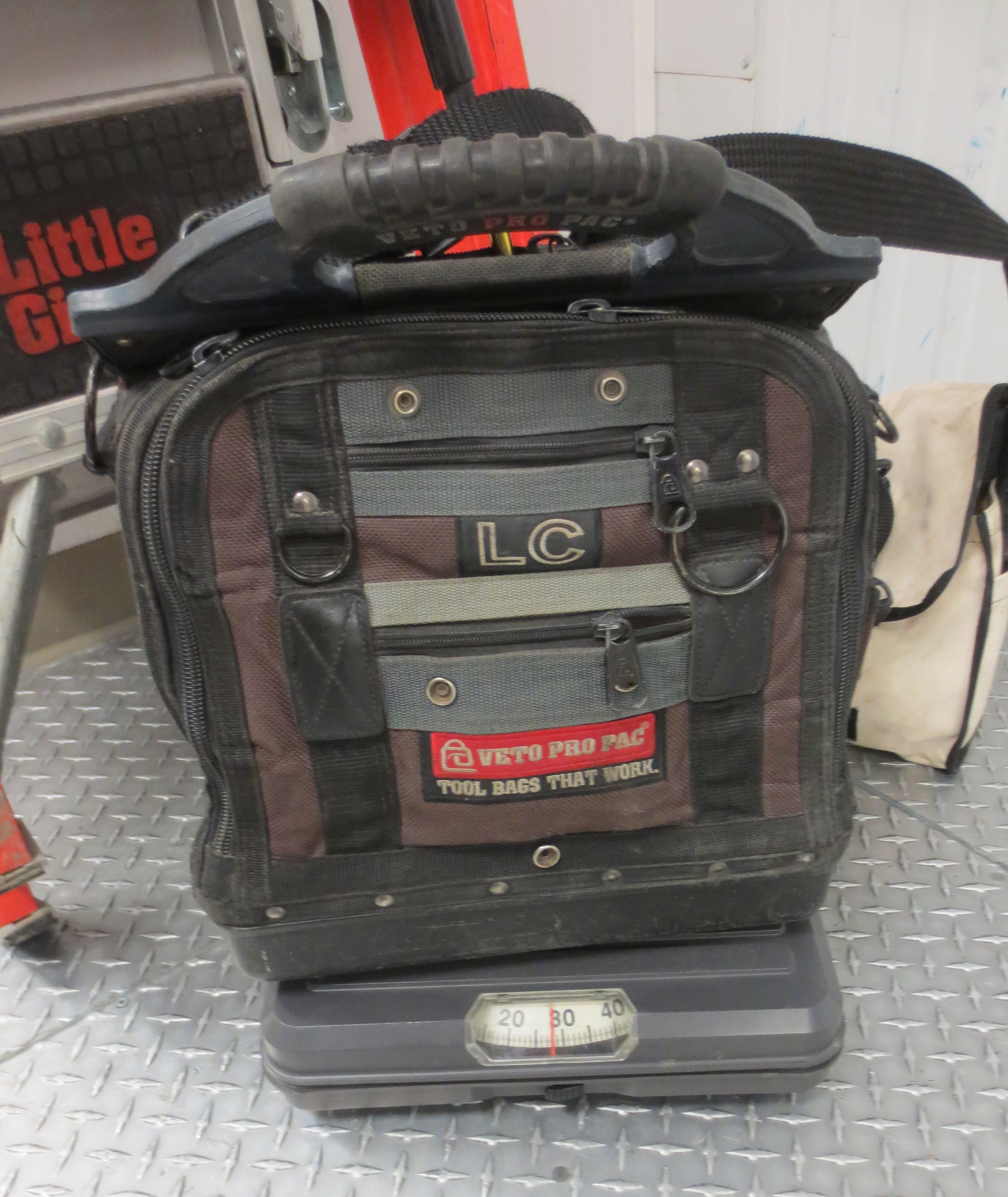 Figure 2: The HVAC Technician may need to service exterior condensers. Condensers can be located on the side of the building, or on the roof.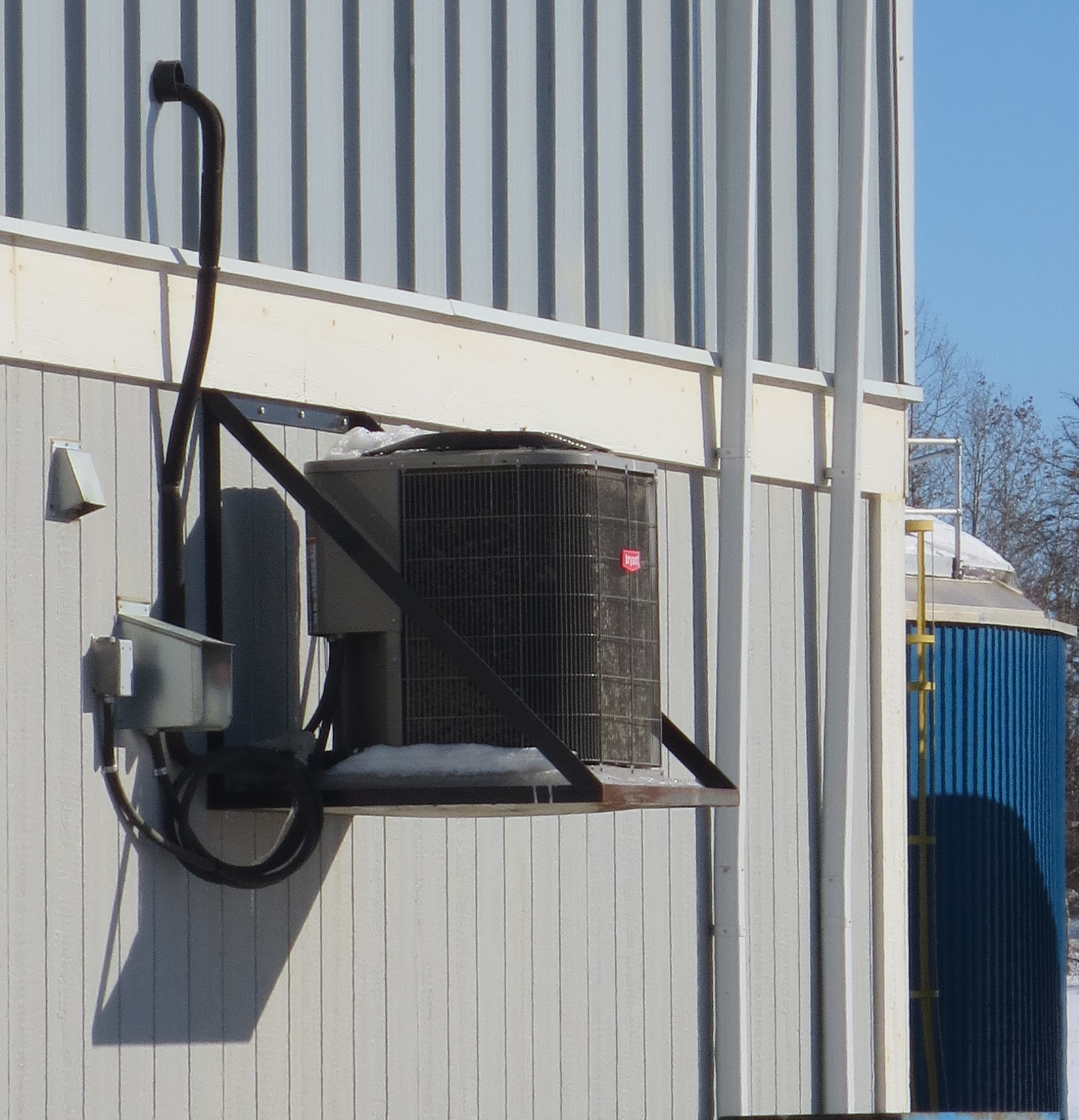 Figure 3: The HVAC Technician may need to service cooling units within walk-in freezers. The Technician may repair or replace cooling fans.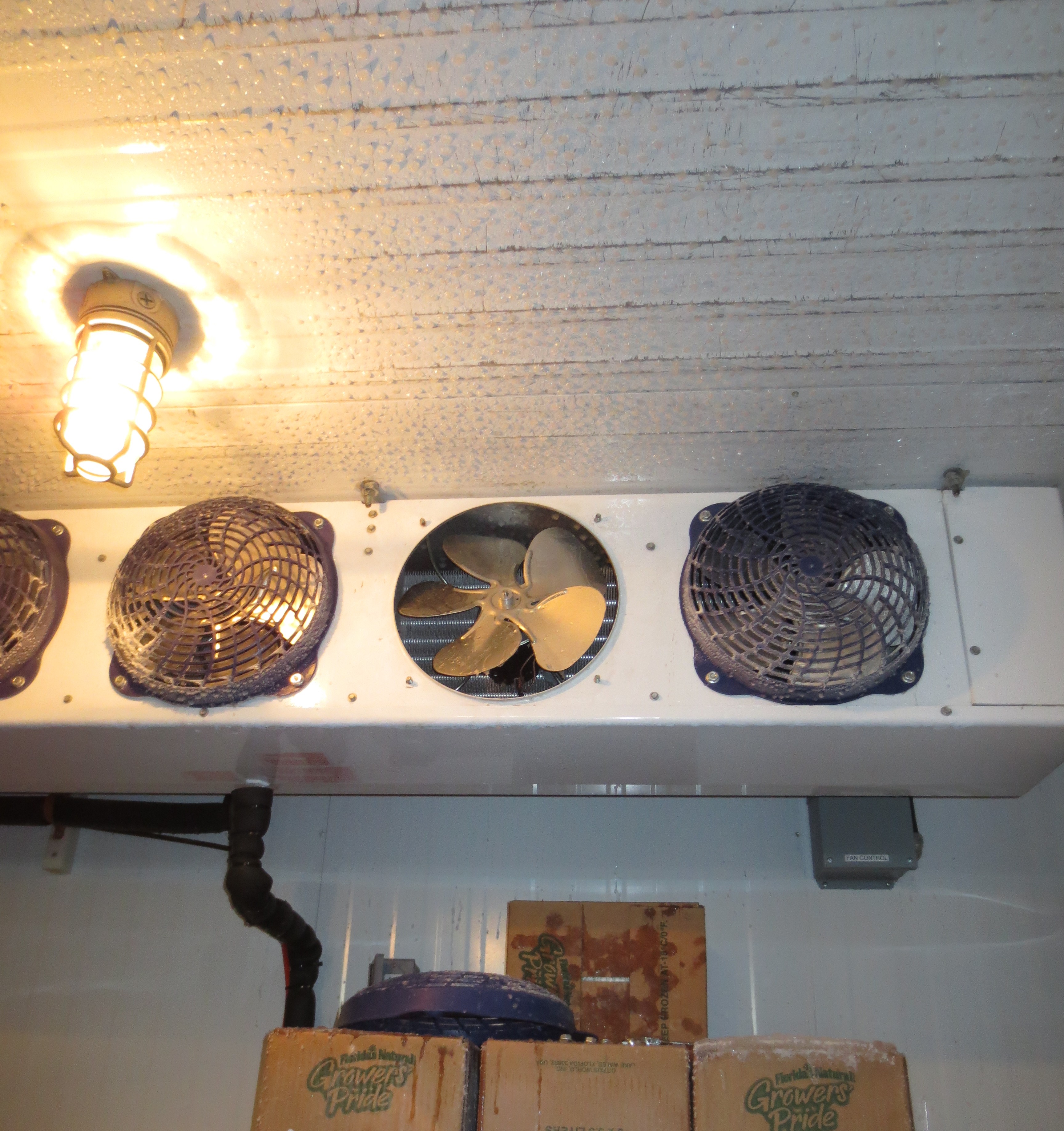 Figure 3: Packaged Terminal Air Conditioning (PTAC) units may need to be serviced by the HVAC Technician.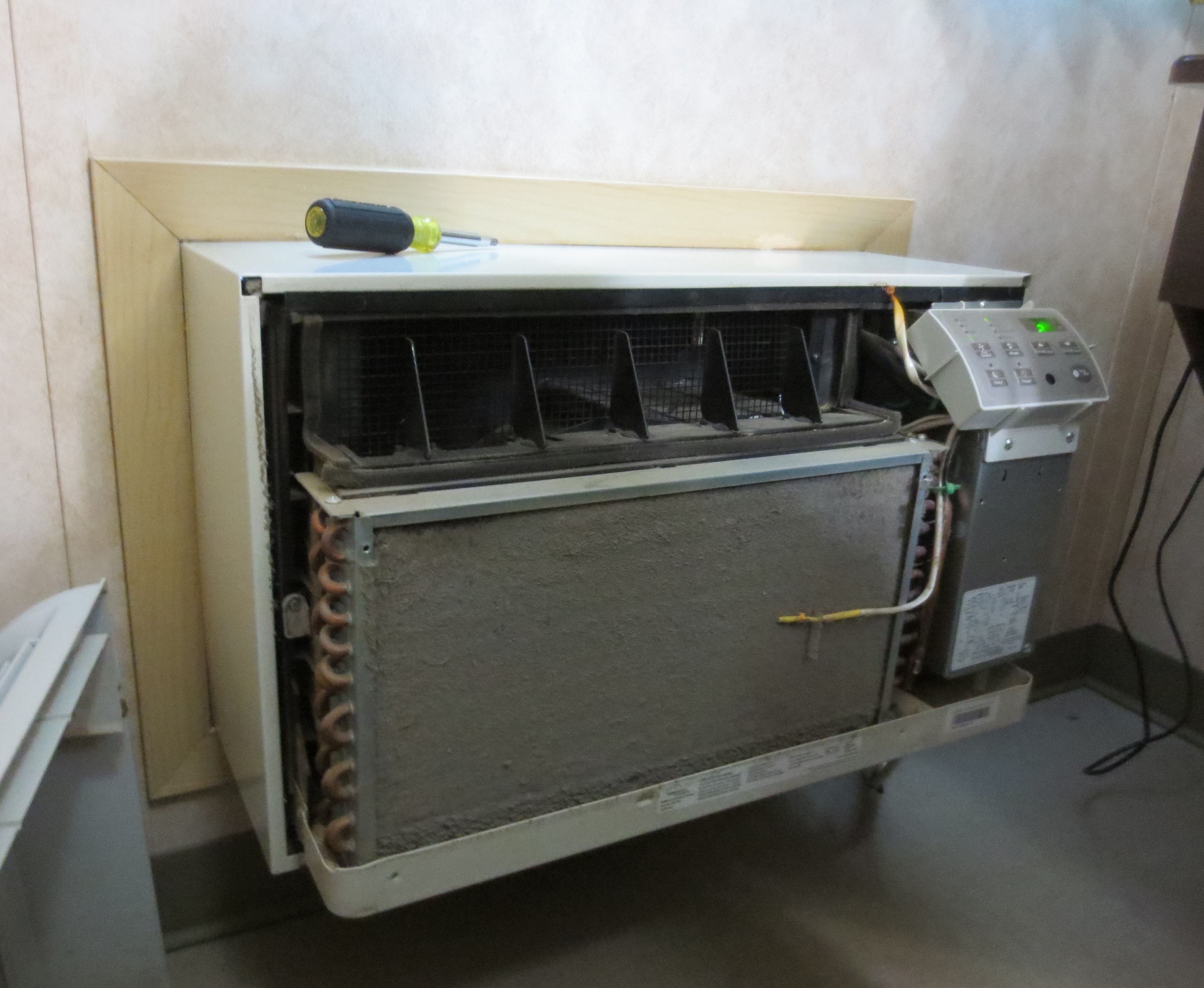 Job DemandFrequencyFrequencyFrequencyFrequencyFrequencyDetails/MeasurementsN/RROFCSite Specific Job Demand:Site Specific Job Demand:Site Specific Job Demand:Site Specific Job Demand:Site Specific Job Demand:Site Specific Job Demand:Site Specific Job Demand:Job Title:HVAC TechnicianData Collection Date:March 1, 2018Completed by:Insert Lifemark Clinician Name and CredentialsApproved by:Management RepresentativeApproved by:Worker RepresentativeApproved by:Labour Provider Representative